Chapter 7: separation and extraction Multiple components extraction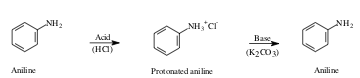 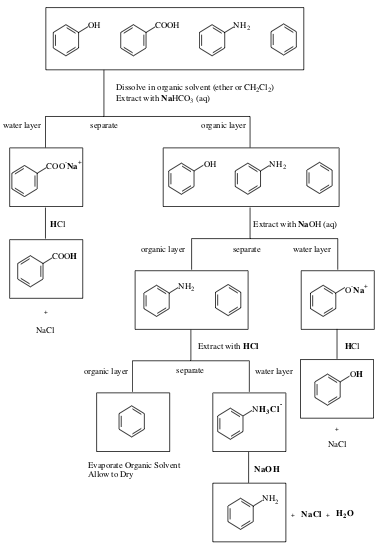 Proposing different setups:Using the documents, draw the chemical setups used in document 2 in order to isolate aniline from the initial organic mixture.Activity summaryWhat you must remember:- liquid liquid extraction - solvent- soluteSkills linked to the curriculum:CompétencesCapacités à maitriserAPPLire des documents scientifiquesANAChoisir le solvant d’extraction. COM Formuler et argumenter des réponses structurées Formuler et présenter une conclusion 